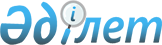 Об утверждении форм актов государственного инспектора по охране животного мира, Правил их составления и выдачи
					
			Утративший силу
			
			
		
					Приказ Министра сельского хозяйства Республики Казахстан от 15 октября 2012 года № 17-03/522. Зарегистрирован в Министерстве юстиции Республики Казахстан 8 ноября 2012 года № 8071. Утратил силу приказом Министра окружающей среды и водных ресурсов Республики Казахстан от 22 апреля 2014 года № 141-Ө      Сноска. Утратил силу приказом Министра окружающей среды и водных ресурсов РК от 22.04.2014 № 141-Ө (вводится в действие по истечении десяти календарных дней после дня его первого официального опубликования).      В соответствии с подпунктом 4) пункта 1 статьи 9 Закона Республики Казахстан от 9 июля 2004 года «Об охране, воспроизводстве и использовании животного мира», ПРИКАЗЫВАЮ:



      1. Утвердить следующие формы актов государственного инспектора по охране животного мира:



      1) протокол об административных правонарушениях по форме согласно приложению 1 к настоящему приказу;



      2) акт проверки по форме согласно приложению 2 к настоящему приказу;



      3) предписание об устранении нарушений требований законодательства Республики Казахстан в области охраны, воспроизводства и использования животного мира по форме согласно приложению 3 к настоящему приказу;



      4) предписание о запрещении или приостановлении хозяйственной деятельности физических и юридических лиц по форме согласно приложению 4 к настоящему приказу;



      5) постановление о привлечении виновного лица к административной ответственности в случае нарушения законодательства Республики Казахстан в области охраны, воспроизводства и использования животного мира по форме согласно приложению 5 к настоящему приказу;



      6) постановление об изъятии огнестрельного оружия, использованного с нарушением законодательства Республики Казахстан в области охраны, воспроизводства и использования животного мира, запрещенных орудий добывания и незаконно добытых объектов животного мира и их продукции для временного хранения до вынесения судебного решения по форме согласно приложению 6 к настоящему приказу;



      7) Правила составления и выдачи актов государственного инспектора по охране животного мира согласно приложению 7 к настоящему приказу.



      2. Комитету лесного и охотничьего хозяйства Министерства сельского хозяйства Республики Казахстан, в установленном законодательством порядке, обеспечить:



      1) государственную регистрацию настоящего приказа в Министерстве юстиции Республики Казахстан;



      2) официальное опубликование в средствах массовой информации;



      3) размещение на интернет-ресурсе Министерства сельского хозяйства Республики Казахстан.



      3. Настоящий приказ вводится в действие по истечении десяти календарных дней после дня его первого официального опубликования.      Министр                                    А. Мамытбеков

                                                   Приложение 1

                                                к приказу Министра

                                               сельского хозяйства

                                              Республики Казахстан

                                             от 15 октября 2012 года

                                                   № 17-03/522

                                                       Форма

           Протокол об административном правонарушении № ___         Министерство сельского хозяйства Республики Казахстан  ________________________________________________________________

   (наименование ведомства уполномоченного органа в области охраны,

       воспроизводства и использования животного мира или его

                  территориального подразделения)«___» _____ 20__ года _______________________________________________

                      (местонахождение объекта (село, поселок, город)

      1. Фамилия, имя, отчество (при наличии), должность лица,

составившего протокол _______________________________________________

_____________________________________________________________________



      2. Сведения о лице, совершившем административное

правонарушение: _____________________________________________________

_____________________________________________________________________

        (для физических лиц: фамилия, имя, отчество (при наличии),

_____________________________________________________________________

                     дата рождения, место жительства,

_____________________________________________________________________

      наименование и реквизиты документа, удостоверяющего личность,

_____________________________________________________________________

       регистрационный номер налогоплательщика или индивидуальный

_____________________________________________________________________

                       идентификационный номер,

_____________________________________________________________________

         сведения о регистрации по месту жительства, место работы;

_____________________________________________________________________

      для юридических лиц: полное наименование, местонахождение,

_____________________________________________________________________

                             номер и дата

_____________________________________________________________________

       государственной регистрации в качестве юридического лица,

_____________________________________________________________________

                         регистрационный номер

_____________________________________________________________________

налогоплательщика или бизнес-идентификационный номер и банковские

                                                           реквизиты)



      3. Место, время совершения и существо административного

правонарушения ______________________________________________________

_____________________________________________________________________

_____________________________________________________________________

_____________________________________________________________________



      4. Определить язык производства по рассматриваемому делу ______

_____________________________________________________________________

             (государственный, русский или другие языки)



      5. Совершено административное правонарушение, предусмотренное

пунктом (пунктами) ______________ статьи (статей) ___________________

Кодекса Республики Казахстан об административных правонарушениях



      6. Свидетели (фамилия, имя, отчество (при наличии), место

жительства, телефоны) _______________________________________________

_____________________________________________________________________

      Свидетелям разъяснены их права и обязанности, предусмотренные

статьей 594 Кодекса Республики Казахстан об административных

правонарушениях.

      7. Объяснение лица, совершившего административное

правонарушение ______________________________________________________

_____________________________________________________________________

      Правонарушителю разъяснены его права и обязанности,

предусмотренные статьей 584 Кодекса Республики Казахстан об

административных правонарушениях.

      С протоколом ознакомлен(а) ____________________________________

                                      (подпись правонарушителя)

      Объяснения и замечания по содержанию протокола ________________

_____________________________________________________________________

      С протоколом согласен, не согласен ____________________________

_____________________________________________________________________

       (если не согласен, то изложить мотив отказа от подписания)



      8. Сведения об осмотре местности ______________________________

_____________________________________________________________________

(указать условия погоды, освещенность, применение фото, видео-аудио

                                                            записи)



      9. Перечень продукции и объектов животного мира (их частей и

дериватов), являющихся объектом правонарушения, изъятых у лиц, в

отношении которого возбуждено дело __________________________________

_____________________________________________________________________



      10. Запрос в Комитет по правовой статистике и специальным

учетам на повторность привлечения лица к административной

ответственности _____________________________________________________

_____________________________________________________________________



      11. Извещен о том, что решение по делу будет принято

должностным лицом ___________________________________________________

                     (полное наименование уполномоченного органа

_____________________________________________________________________

                или его территориального подразделения,

_____________________________________________________________________

фамилия, имя, отчество (при наличии), должностного лица, должность)

по адресу ___________________________________________________________

(дата, время) _______________________________________________________      Подписи:

Лицо, составившее протокол __________________________________________

Лицо, совершившее административное правонарушение ___________________

Свидетели ___________________________________________________________

Расписка

Копию протокола получил _____________________________________________

«___» ____________ 20___ года         (подпись правонарушителя)

                                                  Приложение 2

                                                к приказу Министра

                                               сельского хозяйства

                                              Республики Казахстан

                                            от 15 октября 2012 года

                                                   № 17-03/522

                                                       Форма

                         Акт проверки № _____       Министерство сельского хозяйства Республики Казахстан   _______________________________________________________________

  (наименование ведомства уполномоченного органа в области охраны,

        воспроизводства и использования животного мира или его

                   территориального подразделения)«__» ______ 20__ года _______________________________________________

                      (местонахождение объекта (село, поселок, город)      Мною, _________________________________________________________

                (должность, фамилия, имя, при наличии - отчество)

проведена проверка на основании _____________________________________

___________________________________, на соблюдение законодательства в

(приказ или другой нормативный документ)

      области охраны, воспроизводства и использования животного мира

в отношении _________________________________________________________

                      (наименование проверяемого субъекта)

_____________________________________________________________________

(фамилия, имя, при наличии - отчество проверяемого субъекта,

_____________________________________________________________________

                            либо руководителя)

тел: __________________________ факс: _______________________________      Проверка проведена при участии ________________________________

                                         (должность, фамилия, имя,

_____________________________________________________________________

                    при наличии - отчество)

_____________________________________________________________________в присутствии _______________________________________________________

                (должность, фамилия, имя, при наличии - отчество

_____________________________________________________________________

                   представителя проверяемого субъекта)      Проверка проведена: ___________________________________________

                           (дата, место и период проведения проверки)

_____________________________________________________________________      При проверке установлено следующее:

_____________________________________________________________________

_____________________________________________________________________

_____________________________________________________________________

_____________________________________________________________________

_____________________________________________________________________

      С актом ознакомлен (а): _______________________________________

                   (фамилия, инициалы, подпись проверяемого субъекта)

_____________________________________________________________________

         (в случае отказа от ознакомления указать причину)      Подписи:      Должностного лица, составившего акт ___________________________      Уполномоченного представителя проверяемого субъекта ___________      Составлено в 2 экземплярах на _____ листах.      экземпляр первый ______________________________________________

      экземпляр второй ______________________________________________      С актом ознакомлен и один экземпляр получил: __________________

_____________________________________________________________________

            подпись, фамилия, имя и при наличии-отчество

_____________________________________________________________________

        проверяемого субъекта либо его представителя)

                                                   Приложение 3

                                                к приказу Министра

                                               сельского хозяйства

                                              Республики Казахстан

                                             от 15 октября 2012 года

                                                   № 17-03/522

                                                       Форма

                        Предписание № ____

    об устранении нарушений требований законодательства

   Республики Казахстан в области охраны, воспроизводства

               и использования животного мира      Министерство сельского хозяйства Республики Казахстан  ________________________________________________________________

  (наименование ведомства уполномоченного органа в области охраны,

       воспроизводства и использования животного мира или его

               территориального подразделения)«__» ______ 20__ года _______________________________________________

                      (местонахождение объекта (село, поселок, город)      Государственным(и) инспектором(ами) по охране животного мира:

_____________________________________________________________________

_____________________________________________________________________

                  (фамилия, имя, при наличии - отчество)

      В соответствии с подпунктом 2) пункта 1 статьи 53 Закона

Республики Казахстан «Об охране, воспроизводстве и использовании

животного мира» и статьей 16 Закона Республики Казахстан «О

государственном контроле и надзоре в Республике Казахстан», на

      основании _____________________________________________________

_____________________________________________________________________

         (указать на основании чего была проведена проверка)

проведена проверка соблюдения требований законодательства Республики

Казахстан в области охраны, воспроизводства и использования животного

мира в: _____________________________________________________________

          (полное наименование проверяемого субъекта или фамилия,

_____________________________________________________________________

                       имя, при наличии - отчество,

_____________________________________________________________________

     должность, место работы заявителя, местонахождение проверяемого

                         субъекта, тел., факс)

руководителем которого является _____________________________________

                              (должность, фамилия, имя, при наличии - отчество)

проведена проверка при участии ______________________________________

                              (должность, фамилия, имя, при наличии - отчество)

в присутствии _______________________________________________________

                   (должность, фамилия, имя, при наличии - отчество

_____________________________________________________________________

                представителя проверяемого субъекта)

      При проверке соблюдения законодательства Республики Казахстан в

области охраны, воспроизводства и использования животного мира

установлено следующее: ______________________________________________

_____________________________________________________________________

_____________________________________________________________________

      Руководствуясь подпунктом 2) пункта 1 статьи 53 Закона

Республики Казахстан «Об охране, воспроизводстве и использовании

животного мира», Предписываю:

      Информацию о выполнении предписания не позднее чем через

7 календарных дней после срока исполнения представить в _____________

_____________________________________________________________________

Министерства сельского хозяйства Республики Казахстан по адресу:

_____________________________________________________________________

_____________________________________________________________________

_____________________________________________________________________      Государственный инспектор по охране животного мира ____________

_____________________________________________________________________

          (подпись, фамилия, имя, при наличии - отчество)Присутствующие ______________ _______________________________________

                   (подпись)   (фамилия, имя, при наличии - отчество)Отпечатано в ___ экземплярах, приложения на ___ листах.С предписанием ознакомлен и один экземпляр получил « » ____ 20__ года

_____________________________________________________________________

          (подпись, фамилия, имя, при наличии - отчество

_____________________________________________________________________

           проверяемого субъекта либо его представителя)

                                                  Приложение 4

                                                к приказу Министра

                                               сельского хозяйства

                                              Республики Казахстан

                                             от 15 октября 2012 года

                                                   № 17-03/522

                                                       Форма

                        Предписание № _____

    о запрещении или приостановлении хозяйственной деятельности

                    физических и юридических лиц«__» _____ 20__ года ________________________________________________

                      (местонахождение объекта (село, поселок, город)          Министерство сельского хозяйства Республики Казахстан     _______________________________________________________________

     (наименование ведомства уполномоченного органа в области охраны,

         воспроизводства и использования животного мира или его

                    территориального подразделения)

   Сведения о лице, чья деятельность запрещается/приостанавливается:

   физическое либо юридическое лицо (нужное подчеркнуть)____________________________________________________________________

            (фамилия, имя, при наличии - отчество)

____________________________________________________________________

      (для физического лица: наименование и реквизиты документа,

____________________________________________________________________

                    удостоверяющего личность,

____________________________________________________________________

            регистрационный номер налогоплательщика или

____________________________________________________________________

                  индивидуальный идентификационный

____________________________________________________________________

____________________________________________________________________

  номер, сведения о регистрации по месту жительства, место работы,

____________________________________________________________________

                       для юридического лица:

____________________________________________________________________

____________________________________________________________________

     № государственной регистрации в качестве юридического лица,

____________________________________________________________________

                      регистрационный номер

____________________________________________________________________

       налогоплательщика или бизнес- идентификационный номер

____________________________________________________________________

                        и банковские реквизиты)

____________________________________________________________________

          (язык производства по рассматриваемому делу)      Я, должностное лицо __________________________________________

                 (ведомство уполномоченного органа в области охраны,

____________________________________________________________________

        воспроизводства и использования животного мира или его

____________________________________________________________________

                   территориального подразделения)

при осуществлении государственного контроля в области охраны,

воспроизводства и использования животного мира установил:

_____________________________________________________________________

              (указать нарушения требований пунктов,

_____________________________________________________________________

                статьей нормативных правовых актов

_____________________________________________________________________

  в области охраны, воспроизводства и использования животного мира)

_____________________________________________________________________

      На основании подпункта 2) пункта 1 статьи 53 Закона Республики

Казахстан «Об охране, воспроизводстве и использовании животного мира»

и пункта __________ статьи _____ Кодекса об административных

правонарушениях Республики Казахстан Предписываю:      приостановить/запретить (нужное подчеркнуть) до устранения

нарушений требований пункта (пунктов) статьи (статей) _______________

_____________________________________________________________________

_____________________________________________________________________

либо до решения суда с «___» __________ 20 __ года __________________

_____________________________________________________________________

        (указать вид приостанавливаемой деятельности)Ответственность за выполнение настоящего предписания возлагается

на __________________________________________________________________

          (должность, фамилия, имя, при наличии - отчество)

      На основании пункта 2 статьи 53 Закона Республики Казахстан

«Об охране, воспроизводстве и использовании животного мира» данное

предписание имеет обязательную силу.М.П. Должностное лицо _______________________________________________

                      (наименование ведомства уполномоченного органа

_____________________________________________________________________

                 или его территориального подразделения,

_____________________________________________________________________

                 фамилия, имя, при наличии - отчество)Отпечатано в _____ экземплярах, приложения на _____ листах.

С предписанием ознакомлен и один экземпляр получил « » ____ 20__ года_____________________________________________________________________

          (подпись, фамилия, имя, при наличии - отчество)

«___» _________________ 20 __ года

                                                  Приложение 5

                                                к приказу Министра

                                               сельского хозяйства

                                              Республики Казахстан

                                            от 15 октября 2012 года

                                                   № 17-03/522

                                                       Форма

                      Постановление № _____

о привлечении виновного лица к административной ответственности

   в случае нарушения законодательства Республики Казахстан

в области охраны, воспроизводства и использования животного мира«__» _____ 20__ года ________________________________________________

                     (местонахождение объекта (село, поселок, город)        Министерство сельского хозяйства Республики Казахстан   _______________________________________________________________

   (наименование ведомства уполномоченного органа в области охраны,

       воспроизводства и использования животного мира или его

                  территориального подразделения)

Я, должностное лицо _________________________________________________

               (наименование ведомства уполномоченного органа или его

_____________________________________________________________________

территориального подразделения, фамилия, имя, при наличии - отчество)

рассмотрев дело об административном правонарушении, предусмотренном

_____________________________________________________________________

_____________________________________________________________________

    (указать статью Кодекса об административном правонарушении Республики Казахстан)

в отношении _________________________________________________________

             (фамилия, имя, при наличии - отчество, гражданство, дата и место рождения,

_____________________________________________________________________

         место жительства, место работы, адрес, реквизиты работодателя)

установил: __________________________________________________________

_____________________________________________________________________

_____________________________________________________________________

      В соответствии со статьей 21 Кодекса об административном

правонарушении Республики Казахстан определяю _______________________

язык производства.

      На основании изложенного, руководствуясь статьей ______________

Кодекса об административном правонарушениях Республики Казахстан

государственный инспектор ___________________________________________

Постановил:

подвергнуть _________________________________________________________

(фамилия, имя при наличии - отчество, привлекаемого к административной ответственности)

по статье _____ Кодекса об административном правонарушениях

Республики Казахстан в размере _____ МРП в сумме ____________________

                                                  (сумма прописью)

Штраф должен быть внесен не позднее ___ дней, со дня вступления в

законную силу, на бюджетный счет № _________________ в банк Комитета

Казначейства Министерства финансов Республики Казахстан, код _____

РНН __________ МФО __________ КБЕ __________, Налоговый комитет

___________________, квитанция об уплате штрафа представлена

государственному инспектору по охране животного мира, наложившему

штраф.

указать вид принимаемого решения по результатам рассмотрения дела

согласно статье 650 Кодекса об административном правонарушений

Республики Казахстан, а также _______________________________________

_____________________________________________________________________

   (решения вопросов об изъятых вещах и документах, находившихся при физическом лице)

_____________________________________________________________________

         (решения вопросов об изъятых документах и имуществе юридического лица)

Настоящее постановление может быть обжаловано в соответствии со

статьями 655, 657 Кодекса об административном правонарушений

Республики Казахстан, в течение 10 дней (календарных) со дня вручения

копии постановления, а лицом не участвовавшим в рассмотрении дела, в

тот же срок, но со дня ее получения.Должностное лицо ____________________________________________________

                         (фамилия, имя, при наличии - отчество,

_____________________________________________________________________

       наименование ведомства уполномоченного органа или его

                    территориального подразделения)

«___» __________ 20 ___ г.М. П.Лицо, привлекаемое к ответственности

один экземпляр постановления получил,

с правами и обязанностями ознакомлен

____________________________________

    (фамилия, инициалы, подпись)

«___» ______________ 20 ___ г.

                                                  Приложение 6

                                                к приказу Министра

                                               сельского хозяйства

                                              Республики Казахстан

                                            от 15 октября 2012 года

                                                   № 17-03/522

                                                       Форма

                     Постановление № _____

      об изъятии огнестрельного оружия, использованного

      с нарушением законодательства Республики Казахстан

  в области охраны, воспроизводства и использования животного

  мира, запрещенных орудий добывания и незаконно добытых

    объектов животного мира и их продукции для временного

            хранения до вынесения судебного решения «__» _____ 20__ года ________________________________________________

                     (местонахождение объекта (село, поселок, город)        Министерство сельского хозяйства Республики Казахстан   _______________________________________________________________

   (наименование ведомства уполномоченного органа в области охраны,

       воспроизводства и использования животного мира или его

                  территориального подразделения)«__» _____________ 20___ года _______________________________________

                                   (место вынесения постановления)

Я, должностное лицо _________________________________________________

               (наименование ведомства уполномоченного органа или его

_____________________________________________________________________

территориального подразделения, фамилия, имя, при наличии - отчество)

рассмотрев материалы дела об административном правонарушении,

предусмотренном _____________________________________________________

             (статьей Кодекса об административном правонарушении Республики Казахстан)

в отношении _________________________________________________________

          (фамилия, имя, при наличии - отчества, гражданство, дата и место рождения,

_____________________________________________________________________

    место жительства, место работы, адрес, реквизиты работодателя)

возбужденного на основании протокола № _____ от «___» ________ 20___

года и представленных материалов, установил: ________________________

                                 (обстоятельства изъятия огнестрельного оружия,

_____________________________________________________________________

        использованного с нарушением Закона Республики Казахстан в области охраны,

_____________________________________________________________________

       воспроизводства и использования животного мира, запрещенных орудий добывания

_____________________________________________________________________

           и незаконно добытых объектов животного мира и их продукции)

В соответствии со статьей 21 Кодекса об административном

правонарушении Республики Казахстан определяю _______________________

язык производства.

На основании изложенного, руководствуясь статьей ____________ Кодекса

об административном правонарушении Республики Казахстан

государственный инспектор ___________________________________________

               (наименование ведомства уполномоченного органа или его

____________________________________________________________________

территориального подразделения, фамилия, имя, при наличии - отчество)

Постановил:изъять ______________________________________________________________

      (номер, вид, марка изъятого огнестрельного оружия, использованного с нарушением

_____________________________________________________________________

     Закона Республики Казахстан в области охраны, воспроизводства и использования

_____________________________________________________________________

       животного мира, запрещенные орудия добывания и незаконно добытые

_____________________________________________________________________

                     объекты животного мира и их продукции)

_____________________________________________________________________

Настоящее постановление может быть обжаловано в порядке статей 655,

657 Кодекса об административном правонарушении Республики Казахстан,

в течение 10 дней (календарных) со дня вручения копии постановления,

а лицом не участвовавшим в рассмотрении дела, в тот же срок, но со

дня ее получения.Должностное лицо ____________________________________________________

               (наименование ведомства уполномоченного органа или его

_____________________________________________________________________

территориального подразделения, фамилия, имя, при наличии - отчество)«___» ___________ 20 ___ г.М. П.Лицо, привлекаемое к ответственности

один экземпляр постановления получил,

с правами и обязанностями ознакомлен

____________________________________

    (фамилия, инициалы, подпись)«___» ______________ 20 ___ г.

Приложение 7      

к приказу Министра  

сельского хозяйства  

Республики Казахстан  

от 15 октября 2012 года

№ 17-03/522         

Правила

составления и выдачи актов государственного инспектора

по охране животного мира 

1. Общие положения

      1. Настоящие Правила составления и выдачи актов государственного инспектора по охране животного мира (далее - Правила) разработаны в соответствии с подпунктом 4) пункта 1 статьи 9 Закона Республики Казахстан от 9 июля 2004 года «Об охране, воспроизводстве и использовании животного мира» (далее - Закон) и определяют порядок их составления и выдачи.



      2. В целях принятия правовых мер воздействия по результатам государственного контроля и надзора в зависимости от установленных нарушений требований законодательства Республики Казахстан в области охраны, воспроизводства и использования животного мира государственными инспекторами по охране животного мира уполномоченного государственного органа в области охраны, воспроизводства и использования животного мира (далее – уполномоченный орган) и территориальных подразделений, осуществляющими государственный контроль и надзор в области охраны, воспроизводства и использования животного мира, издаются следующие акты:



      1) протокол об административных правонарушениях;



      2) акт проверки (далее - акт);



      3) предписание:



      об устранении нарушений требований законодательства Республики Казахстан в области охраны, воспроизводства и использования животного мира;



      о запрещении или приостановлении хозяйственной деятельности физических и юридических лиц;



      4) постановление:



      о привлечении виновных лиц к административной ответственности в случае нарушения законодательства Республики Казахстан в области охраны, воспроизводства и использования животного мира;



      об изъятии огнестрельного оружия, использованного с нарушением законодательства Республики Казахстан в области охраны, воспроизводства и использования животного мира, запрещенных орудий добывания и незаконно добытых объектов животного мира и их продукции для временного хранения до вынесения судебного решения. 

2. Порядок составления и выдачи актов

государственного инспектора по охране животного мира

      3. После выявления (обнаружения) факта административного правонарушения, государственный инспектор по охране животного мира оформляет протокол об административном правонарушении в соответствии с порядком, установленным Кодексом Республики Казахстан об административных правонарушениях.



      4. В протоколе об административном правонарушении указываются сведения об изымаемых видах животных и (или) их частей и дериватов.



      В случае если подлежащие изъятию животные и (или) их части и дериваты оставляются у лица, в отношении которого возбуждено дело об административном правонарушении, в протоколе делается соответствующая запись с указанием причины оставления.



      В случаях наличия в незаконно добытой продукции видов животных, находящихся в перечне редких и находящихся под угрозой исчезновения видов животных, утвержденном постановлением Правительства Республики Казахстан от 31 октября 2006 года № 1034, то делается соответствующая запись с указанием видового состава и количества (объема).



      5. Физическому лицу, законному представителю юридического лица, в отношении которого составлен протокол об административном правонарушении, копия протокола об административном правонарушении вручается под роспись немедленно после его составления.



      6. По результатам проверки государственным инспектором по охране животного составляется акт в двух экземплярах. Один экземпляр акта выдается проверяемому субъекту, а другой находится у государственного инспектора по охране животного мира. В случае отсутствия нарушений в акте производится соответствующая запись.



      В акте указываются сведения, приведенные в статье 24 Закона Республики Казахстан от 6 января 2011 года «О государственном контроле и надзоре в Республике Казахстан».



      Государственные инспектора по охране животного мира ведомства уполномоченного органа ведут учет выданных актов, отчитываюся перед вышестоящим органом в месячный срок.



      7. В целях принятия правовых мер воздействия по результатам государственного контроля и надзора в зависимости от установленных нарушений требований законодательства Республики Казахстан в области охраны животного мира государственными инспекторами по охране животного мира издаются предписания в соответствии с Законом.



      8. Предписание об устранении нарушений требований законодательства Республики Казахстан в области охраны, воспроизводства и использования животного мира заполняется в трех экземплярах.



      9. По результатам рассмотрения дела об административном правонарушении выносится соответствующее постановление.

      Постановление заполняется в трех экземплярах.



      10. Государственный инспектор по охране животного мира, вынесший акт по делу об административном правонарушении, осуществляет мониторинг за прохождением дел об административном правонарушении в различных инстанциях, с учетом действующих сроков обжалования и исполнения решений.



      11. Действия (бездействия) государственного инспектора по охране животного мира могут быть обжалованы в вышестоящие органы и (или) в суд.
					© 2012. РГП на ПХВ «Институт законодательства и правовой информации Республики Казахстан» Министерства юстиции Республики Казахстан
				№Содержание

предписанияСрок

исполненияОснование1234